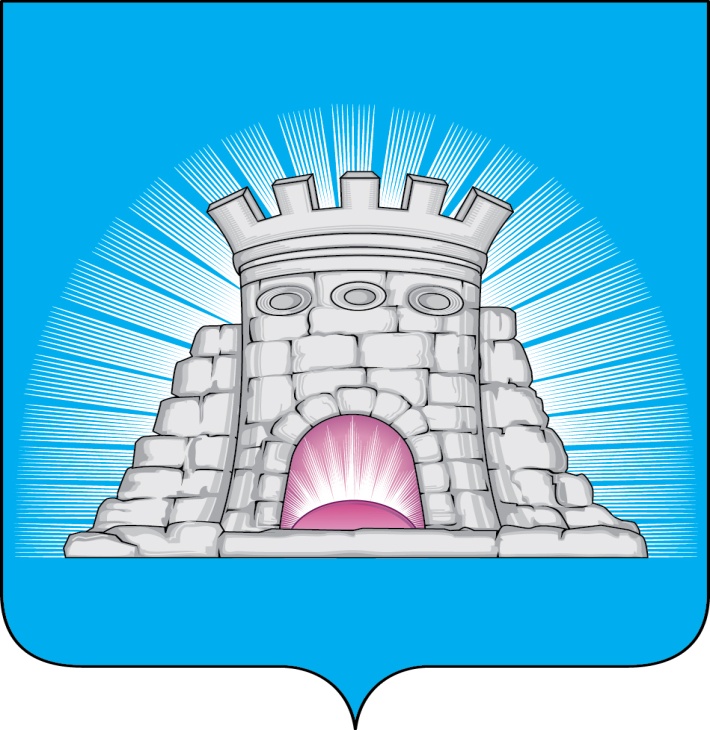 П О С Т А Н О В Л Е Н И Е20.07.2022         №  1284/7г.Зарайск                                   О назначении общественных обсуждений                                  по рассмотрению проекта изменений Правил                                  благоустройства территории городского                                  округа Зарайск Московской области      В соответствии со ст. 5.1 Градостроительного кодекса Российской Федерации от 29.12.2004 № 190-ФЗ, Федеральным законом от 06.10.2003 № 131-ФЗ «Об общих принципах организации местного самоуправления в Российской Федерации», Законом Московской области от 30.12.2014  № 191/2014-ОЗ «О благоустройстве в Московской области», Уставом муниципального образования городской округ Зарайск Московской области, Положением об организации и проведении общественных обсуждений, публичных слушаний по вопросам градостроительной деятельности и Порядком предоставления предложений и замечаний по вопросу, рассматриваемому на общественных обсуждениях, публичных слушаниях в сфере градостроительной деятельности, на территории городского округа Зарайск Московской области, утвержденным решением Совета депутатов городского округа Зарайск Московской области от 29.03.2018 № 16/2, постановлением главы городского округа Зарайск Московской области от 18.04.2018 № 693/4 «О создании Комиссии по проведению общественных обсуждений, публичных слушаний по вопросам градостроительной деятельности на территории городского округа Зарайск Московской области»                                                                          П О С Т А Н О В Л Я Ю:    1.  Назначить общественные обсуждения по рассмотрению проекта изменений Правил благоустройства территории городского округа Зарайск Московской области (далее – проект изменений Правил), утвержденных решением Совета депутатов городского округа Зарайск Московской области от 28.03.2019 №38/12.     2. Общественные обсуждения по рассмотрению проекта изменений Правил проводятся в период с 16.08.2022 по 12.09.2022 включительно.                                                                                                                     009315   3. Комиссии по проведению общественных обсуждений, публичных слушаний по вопросам градостроительной деятельности на территории городского округа Зарайск Московской области:    3.1. Разместить материалы проекта изменений Правил, подлежащие рассмотрению на общественных обсуждениях, и информационные материалы к нему на официальном сайте администрации городского округа Зарайск https://zarrayon.ru/publichnye-slushaniya-i-obschestvennye-obsuzhdeniya.html в сети «Интернет».    3.2. Организовать экспозицию демонстрационных материалов по проекту изменений Правил по адресу: 140600, Московская область, городской округ Зарайск, г. Зарайск, ул. Советская, д. 23, здание администрации городского округа Зарайск Московской области, каб. 50 (отдел архитектуры и градостроительства), в период с 16.08.2022г. по 12.09.2022г. включительно в рабочие дни с 08-00 по 17-00.   4.  Опубликовать настоящее постановление в газете «За новую жизнь» и на официальном сайте администрации городского округа Зарайск Московской области   https://zarrayon.ru/publichnye-slushaniya-i-obschestvennye-obsuzhdeniya.html в сети «Интернет».   5.  Контроль за использованием настоящего постановления возложить на заместителя главы городского округа Зарайск Московской области А.В. Шолохова.Глава городского округа Зарайск  В.А. Петрущенко    Верно:Начальник службы делопроизводства   Л.Б. Ивлева20.07.2022Разослано: в дело-1, ОАиГ-3, Шолохову А.В., прокуратуре-1, юридический отдел – 1, СВ со СМИ, газета «За новую жизнь».Козлова Е.В.8 496 66 2-54-38